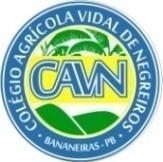 EDITAL Nº 11/2024SELEÇÃO INTERNA E EXTERNA PARA CADASTRO DE RESERVA DE PROFISSIONAIS NO ÂMBITO PROGRAMA MULHERES MILANEXO VII - FICHA DE AVALIAÇÃO DE CURRÍCULO(Apoio Local, Apoio Administrativo e Apoio local – recreador(a) infantil - internos à instituição)NOME DO CANDIDATO (A): 	CARGO: 	Critérios para julgamento de Títulos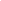 Assinatura do(a) candidato(a)ItemEspecificaçãoPontuação máximaPontuação do candidato1Doutorado15,02Mestrado12,03Especialização - mínimo de 360 horas.10,04Graduação8,05Experiência profissional compatível com a função requerida (2,0 pontos por semestre, não cumulativos no mesmo período)10,06Experiência profissional em utilização do Sistec/MEC.10,07Curso de capacitação na área de secretaria ou assistente administrativo (2 pontos por cada 20 horas)15,08Tempo de serviço no CCHSA (4 pontos por ano de trabalho).20,0TOTAL DE PONTOS (MÁXIMO)100,00